心身の機能の発達と心の健康（ウ）精神機能の発達と自己形成１年　　組　　番　氏名（　　　　　　　　　　　　　）それぞれの空欄に当てはまる語句を記入しましょうの発達とさまざまな心のはたらき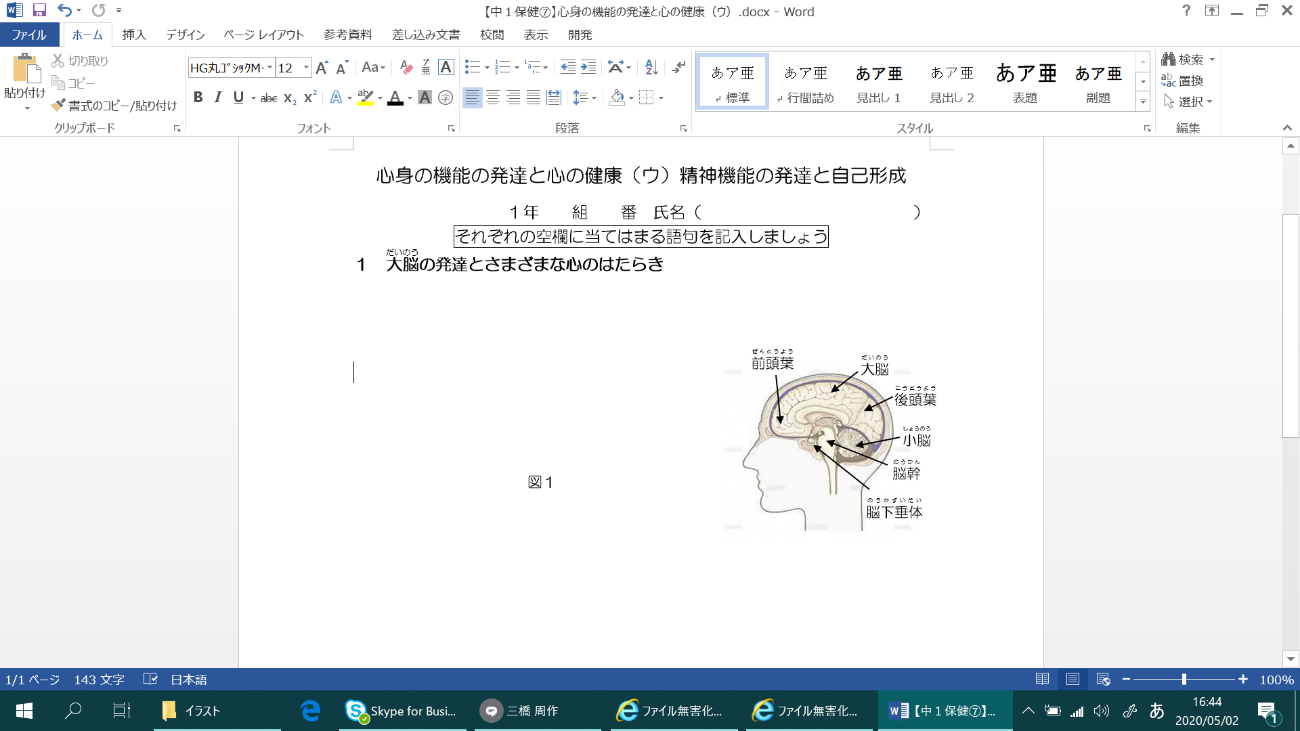 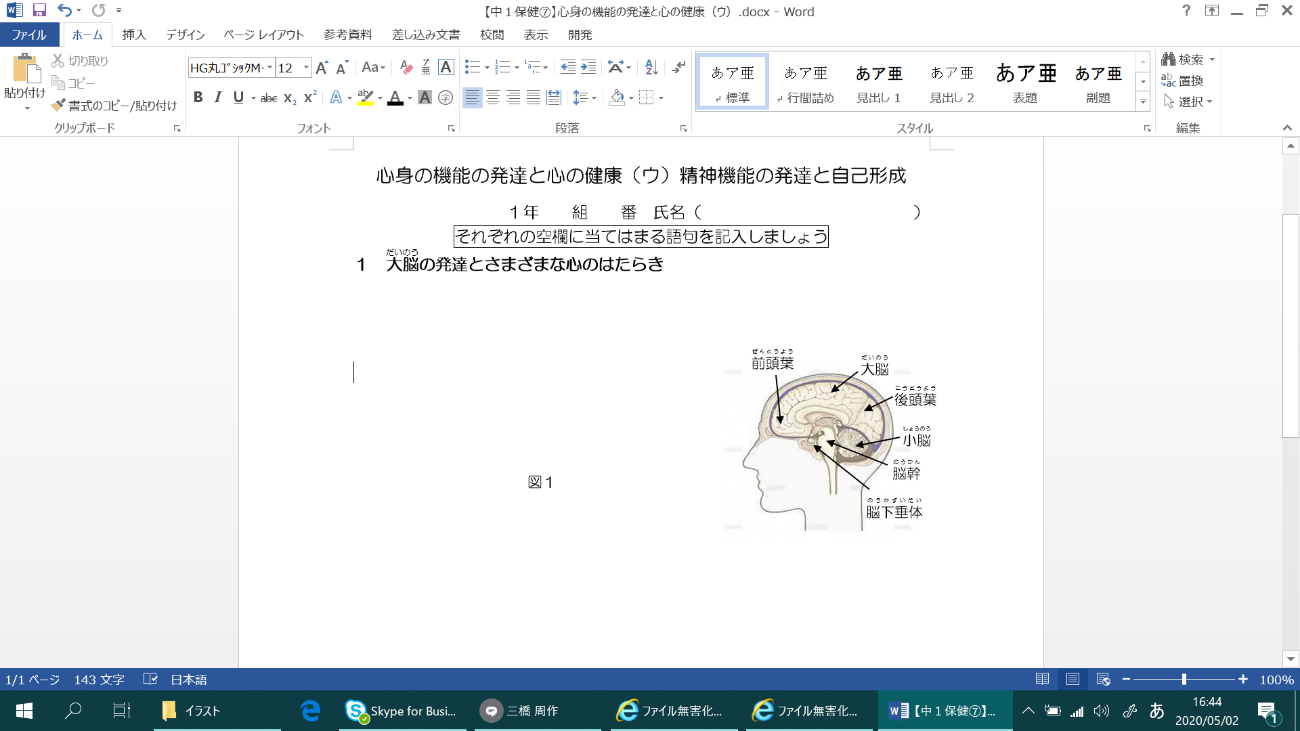 ・心のはたらきは、右の図１におけるでまれています。多くの人とのかかわりや様々な経験を通してが発達し、それにともない心のはたらきも発達していきます。・心のはたらきの主な機能は３つあります。①（　A　）機能・（　ア　）を使う、（　イ　）する、理解する、考える、判断するなどの能力のことをいいます。さまざまな経験や学習を積み重ねることで、を立てて考える、自分で判断するなどの力が発達していきます。②（　B　）機能・うれしい、悲しいなどの（　ウ　）は、さまざまな経験を通し、知的機能の発達とともに複雑で豊かなものになっていきます。・自分の行動を決め、目標を目指して努力を続ける心のはたらきを（　エ　）といい、さまざまな感動体験などを積み重ねて発達していきます。③（　C　）性・（　オ　）性や性、責任感など、社会生活をしていくために必要な態度や行動の仕方をいいます。・思春期になると、親や周囲の大人に対して「子供いしないでほしい」、「１人の人間として認めてほしい」といった気持ちが強くなり、自立した大人へと歩み始めようとします。思春期は（　カ　）形成のスタートラインになります。AアイBウエCオカ